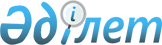 Об организации оплачиваемых общественных работ на предприятиях и в организациях района имени Габита Мусрепова на 2009 год
					
			Утративший силу
			
			
		
					Постановление акимата района имени Габита Мусрепова Северо-Казахстанской области от 15 июня 2009 года N 156. Зарегистрировано Управлением юстиции района имени Габита Мусрепова Северо-Казахстанской области 8 июля 2009 года N 13-5-97. Утратило силу (письмо аппарата акима района имени Габита Мусрепова Северо-Казахстанской области от 8 апреля 2013 года N 02.09.01-05/374)      Сноска. Утратило силу (письмо аппарата акима района имени Габита Мусрепова Северо-Казахстанской области от 8.04.2013 N 02.09.01-05/374)

      В соответствии с подпунктом 13) пункта 1 статьи 31 Закона Республики Казахстан от 23 января 2001 года № 148 «О местном государственном управлении и самоуправлении в Республике Казахстан», подпунктом 5) статьи 7, подпунктом 2) пункта 5 статьи 20 Закона Республики Казахстан от 23 января 2001 года № 149 «О занятости населения», постановлением Правительства Республики Казахстан от 19 июня 2001 года № 836 «О мерах по реализации Закона Республики Казахстан от 23 января 2001 года «О занятости населения», акимат района ПОСТАНОВЛЯЕТ:



      1. Утвердить перечень организаций, виды, объемы и размеры оплаты труда по видам общественных работ (далее - перечень) согласно приложению.



      2. Государственному учреждению «Отдел занятости и социальных программ района имени Габита Мусрепова» осуществлять направление безработных граждан на общественные работы в соответствии с утвержденным перечнем в пределах средств, предусмотренных в бюджете района на проведение общественных работ.



      3. Организациям, включенным в перечень, обеспечить привлечение безработных к общественным работам в объемах и по видам работ согласно утвержденному перечню.



      4. Государственному учреждению «Отдел финансов района имени Габита Мусрепова» обеспечить своевременное финансирование денежных средств на оплату труда безработных, занятых на общественных работах, по бюджетной программе 451-002-100 «Программа занятости. Общественные работы».



      5. Контроль за исполнением настоящего постановления возложить на заместителя акима района Кушенова Айбека Оралбековича.



      6. Настоящее постановление вступает в силу со дня государственной регистрации в органах юстиции и вводится в действие по истечении десяти календарных дней после дня его первого официального опубликования.      Аким района                              М. Тасмаганбетов

Приложение

к постановлению акимата

района имени Габита Мусрепова

от 15 июня 2009 года № 156 ПЕРЕЧЕНЬ

организаций, виды, объемы и размеры оплаты труда по видам общественных работ
					© 2012. РГП на ПХВ «Институт законодательства и правовой информации Республики Казахстан» Министерства юстиции Республики Казахстан
				Наимено-

вание организа-цииРа-

бо-

чих местВид общественных работПрофес-сияНорматив-

ный документРазрядТариф-

ный коэффи-циентГосударст-венные учрежде-

ния «Аппараты акимов сельских округов» района имени Габита МусреповаГосударст-венное учрежде-

ние «Отдел занятости и социаль-

ных программ района имени Габита Мусрепо-

ва»3301. Помощь организациям жилищ-но-комму-

наль-

ного хозяй-ства в уборке терри-торий насе-

ленных пунк-

товуборщик терри-

торийпостановление Правитель-ства Республики Казахстан от 29 декабря 2007 года № 1400 «О системе оплаты турда гражданс-

ких служащих, работников организа-

ций, содержащи-

хся за счет средств государст-венного бюджета, работников казенных предприя-

тий»I-II1,39-

1,49Государст-венные учрежде-

ния «Аппараты акимов сельских округов» района имени Габита МусреповаГосударст-венное учрежде-

ние «Отдел занятости и социаль-

ных программ района имени Габита Мусрепо-

ва»3302. Ремонт дорог, уклад-ка брусчатки и бордюр-ного камня, а также загото-вка необхо-димо-го матери-ала для этих работрабочий по обслуживанию и ремонту зданий и сооруженийпостановление Правитель-ства Республики Казахстан от 29 декабря 2007 года № 1400 «О системе оплаты турда гражданс-

ких служащих, работников организа-

ций, содержащи-

хся за счет средств государст-венного бюджета, работников казенных предприя-

тий»III-IV1,59-

1,70Государст-венные учрежде-

ния «Аппараты акимов сельских округов» района имени Габита МусреповаГосударст-венное учрежде-

ние «Отдел занятости и социаль-

ных программ района имени Габита Мусрепо-

ва»3303. Прове-дение мелио-ратив-ных работ, а также работ связан-ных с весен-не-осенними павод-камиосмотр-щик гидротехничес-ких сооруженийпостановление Правитель-ства Республики Казахстан от 29 декабря 2007 года № 1400 «О системе оплаты турда гражданс-

ких служащих, работников организа-

ций, содержащи-

хся за счет средств государст-венного бюджета, работников казенных предприя-

тий»III-IV1,59-

1,70Государст-венные учрежде-

ния «Аппараты акимов сельских округов» района имени Габита МусреповаГосударст-венное учрежде-

ние «Отдел занятости и социаль-

ных программ района имени Габита Мусрепо-

ва»3304. Учас-

тие в строи-тельс-тве, рекон-струк-ции и капитальном ремон-те жилья. Оказа-ние помощи по подго-товке к зиме, ремонту и выпол-нению строи-тель-

ных работ на объек-тах социа-льного и культурного назна-чения (дома культу-ры, объек-ты здраво-охра-нения (боль-ницы, фельд-шерско-акушерские пункты) и образования, являю-щихся комму-наль-

ной собст-венно-стью, арендованные здания для аппаратов акимов сельс-ких окру-

гов и других бюджетных организаций, если на эти цели не преду-смотрены средс-тва в мест-

ных бюдже-тах или их недос-таточ-но для поддержки объек-тов в надлежащем состо-янии)рабочий по обслуживанию и текуще-му ремонту постановление Правитель-ства Республики Казахстан от 29 декабря 2007 года № 1400 «О системе оплаты турда гражданс-

ких служащих, работников организа-

ций, содержащи-

хся за счет средств государст-венного бюджета, работников казенных предприя-

тий»III-IV1,59-

1,70Государст-венные учрежде-

ния «Аппараты акимов сельских округов» района имени Габита МусреповаГосударст-венное учрежде-

ние «Отдел занятости и социаль-

ных программ района имени Габита Мусрепо-

ва»3305. Научно-реставраци-онные работы на памят-никах исто-

рии и культурырабочий по благоу-стройс-твупостановление Правитель-ства Республики Казахстан от 29 декабря 2007 года № 1400 «О системе оплаты турда гражданс-

ких служащих, работников организа-

ций, содержащи-

хся за счет средств государст-венного бюджета, работников казенных предприя-

тий»III1,59Государст-венные учрежде-

ния «Аппараты акимов сельских округов» района имени Габита МусреповаГосударст-венное учрежде-

ние «Отдел занятости и социаль-

ных программ района имени Габита Мусрепо-

ва»3306. Эколо-гичес-кое оздоровление регио-нов (озеленение и благоустройство терри-торий (посадка дере-

вьев, разбивка цветников), сохра-нение и разви-тие лесопарково-го хозяйства, зон отдыха и туриз-ма, отлов бродя-чих живот-ных)рабочий по благоу-стройс-твупостановление Правитель-ства Республики Казахстан от 29 декабря 2007 года № 1400 «О системе оплаты турда гражданс-

ких служащих, работников организа-

ций, содержащи-

хся за счет средств государст-венного бюджета, работников казенных предприя-

тий»III1,59Государст-венные учрежде-

ния «Аппараты акимов сельских округов» района имени Габита МусреповаГосударст-венное учрежде-

ние «Отдел занятости и социаль-

ных программ района имени Габита Мусрепо-

ва»3307. Учас-

тие в подго-товке спортивных мероп-риятий юбилейных тор-

жеств, мероп-риятий посвя-щенных государственным празд-никам, в том числе выпол-нение подсобных работ в строи-тельс-тве ледо-

вых город-ковремонтировщик спортивных сооруженийпостановление Правитель-ства Республики Казахстан от 29 декабря 2007 года № 1400 «О системе оплаты турда гражданс-

ких служащих, работников организа-

ций, содержащи-

хся за счет средств государст-венного бюджета, работников казенных предприя-

тий»III-IV1,59-

1,70Государст-венные учрежде-

ния «Аппараты акимов сельских округов» района имени Габита МусреповаГосударст-венное учрежде-

ние «Отдел занятости и социаль-

ных программ района имени Габита Мусрепо-

ва»3308. Учас-

тие в прове-дении республиканских и регио-наль-

ных общественных кампа-ний (опро-сов общественно-го мне-

ния, переписи населения, статистичес-кого обсле-дова-

ния по вопро-сам занятости и социа-льной защиты населения) статис-тикпостановление Правитель-ства Республики Казахстан от 29 декабря 2007 года № 1400 «О системе оплаты турда гражданс-

ких служащих, работников организа-

ций, содержащи-

хся за счет средств государст-венного бюджета, работников казенных предприя-

тий»G-141,43Государст-венные учрежде-

ния «Аппараты акимов сельских округов» района имени Габита МусреповаГосударст-венное учрежде-

ние «Отдел занятости и социаль-

ных программ района имени Габита Мусрепо-

ва»3309. Заго-

товка дров и кормов помощь в доставке и разгрузке угля для малоо-бепеченных слоев населения и одино-ко прожи-вающих престарелых, вновь прибывших оралманов, а также предп-риятий комму-наль-

ной собст-венно-сти и объек-тов социа-льно-культурного назна-чения районарабочийпостановление Правитель-ства Республики Казахстан от 29 декабря 2007 года № 1400 «О системе оплаты турда гражданс-

ких служащих, работников организа-

ций, содержащи-

хся за счет средств государст-венного бюджета, работников казенных предприя-

тий»I1,39Государст-венные учрежде-

ния «Аппараты акимов сельских округов» района имени Габита МусреповаГосударст-венное учрежде-

ние «Отдел занятости и социаль-

ных программ района имени Габита Мусрепо-

ва»33010. Помощь в переписи домаш-них хозяй-ств и в составлении похозя-йственных книг  регист-раторпостановление Правитель-ства Республики Казахстан от 29 декабря 2007 года № 1400 «О системе оплаты турда гражданс-

ких служащих, работников организа-

ций, содержащи-

хся за счет средств государст-венного бюджета, работников казенных предприя-

тий»G-141,43Государст-венные учрежде-

ния «Аппараты акимов сельских округов» района имени Габита МусреповаГосударст-венное учрежде-

ние «Отдел занятости и социаль-

ных программ района имени Габита Мусрепо-

ва»33011. Охрана значи-мых объек-тов социа-льно-

культурного назна-чения, а также пустующих зданий находящихся в комму-наль-

ной собст-венно-сти акима-та районасторожпостановление Правитель-ства Республики Казахстан от 29 декабря 2007 года № 1400 «О системе оплаты турда гражданс-

ких служащих, работников организа-

ций, содержащи-

хся за счет средств государст-венного бюджета, работников казенных предприя-

тий»I-II1,39-

1,49Государст-венные учрежде-

ния «Аппараты акимов сельских округов» района имени Габита МусреповаГосударст-венное учрежде-

ние «Отдел занятости и социаль-

ных программ района имени Габита Мусрепо-

ва»33012. Време-нная помощь в организационной работе по паспортиза-

ции населения, прожи-вающе-го в отдаленных населенных пунк-

тах (помо-щь по сбору и оформ-лению необходимых документов для паспортиза-

ции населения)паспор-тистпостановление Правитель-ства Республики Казахстан от 29 декабря 2007 года № 1400 «О системе оплаты турда гражданс-

ких служащих, работников организа-

ций, содержащи-

хся за счет средств государст-венного бюджета, работников казенных предприя-

тий»G-141,43Государст-венные учрежде-

ния «Аппараты акимов сельских округов» района имени Габита МусреповаГосударст-венное учрежде-

ние «Отдел занятости и социаль-

ных программ района имени Габита Мусрепо-

ва»33013. Учас-

тие в отря-

дах содей-ствия право-охранитель-

ным орга-

нам в обеспечении общественно-го поряд-ка в сельс-ких населенных пунк-

тах  охран-

никпостановление Правитель-ства Республики Казахстан от 29 декабря 2007 года № 1400 «О системе оплаты турда гражданс-

ких служащих, работников организа-

ций, содержащи-

хся за счет средств государст-венного бюджета, работников казенных предприя-

тий»G-141,43Государст-венные учрежде-

ния «Аппараты акимов сельских округов» района имени Габита МусреповаГосударст-венное учрежде-

ние «Отдел занятости и социаль-

ных программ района имени Габита Мусрепо-

ва»33014. Прове-дение разо-

вых работ (подготовка к празд-ничным и юбилейным датам) по организации досуга детей, подростков, молодежи через детско-подростко-

вые клубыкульторганиза-торпостановление Правитель-ства Республики Казахстан от 29 декабря 2007 года № 1400 «О системе оплаты турда гражданс-

ких служащих, работников организа-

ций, содержащи-

хся за счет средств государст-венного бюджета, работников казенных предприя-

тий»G-131,68Государст-венные учрежде-

ния «Аппараты акимов сельских округов» района имени Габита МусреповаГосударст-венное учрежде-

ние «Отдел занятости и социаль-

ных программ района имени Габита Мусрепо-

ва»33015. Благо-устройство и охрана терри-торий парков скве-

ров (кроме объек-тов част-

ной собст-венно-сти)сторожпостановление Правитель-ства Республики Казахстан от 29 декабря 2007 года № 1400 «О системе оплаты турда гражданс-

ких служащих, работников организа-

ций, содержащи-

хся за счет средств государст-венного бюджета, работников казенных предприя-

тий»I-II1,39-

1,49Государст-венные учрежде-

ния «Аппараты акимов сельских округов» района имени Габита МусреповаГосударст-венное учрежде-

ние «Отдел занятости и социаль-

ных программ района имени Габита Мусрепо-

ва»33016. Благо-устройство клад-

бищ, свалок в том числе организация сбора отхо-

доврабочий по благоу-стройс-твупостановление Правитель-ства Республики Казахстан от 29 декабря 2007 года № 1400 «О системе оплаты турда гражданс-

ких служащих, работников организа-

ций, содержащи-

хся за счет средств государст-венного бюджета, работников казенных предприя-

тий»III1,59Государст-венные учрежде-

ния «Аппараты акимов сельских округов» района имени Габита МусреповаГосударст-венное учрежде-

ние «Отдел занятости и социаль-

ных программ района имени Габита Мусрепо-

ва»33017. Работа в качес-тве истоп-ника на период отопи-тельного сезона бюджетных организаций и государственных учреж-денийистоп-

никпостановление Правитель-ства Республики Казахстан от 29 декабря 2007 года № 1400 «О системе оплаты турда гражданс-

ких служащих, работников организа-

ций, содержащи-

хся за счет средств государст-венного бюджета, работников казенных предприя-

тий»I-II1,39-

1,49Государст-венные учрежде-

ния «Аппараты акимов сельских округов» района имени Габита МусреповаГосударст-венное учрежде-

ние «Отдел занятости и социаль-

ных программ района имени Габита Мусрепо-

ва»33018. Уход за больными одино-кими престарелыми гражданами (покупка проду-ктов, медикаментов уборка помещения, побел-ка стен, покраска полов, стирка белья, посад-ка, прополка и уборка овощейсоциальный работ-

ник по уходупостановление Правитель-ства Республики Казахстан от 29 декабря 2007 года № 1400 «О системе оплаты турда гражданс-

ких служащих, работников организа-

ций, содержащи-

хся за счет средств государст-венного бюджета, работников казенных предприя-

тий»G-131,68Государст-венные учрежде-

ния «Аппараты акимов сельских округов» района имени Габита МусреповаГосударст-венное учрежде-

ние «Отдел занятости и социаль-

ных программ района имени Габита Мусрепо-

ва»33019. Оказа-ние помощи в выявлении бесхо-зяйно-го недви-жимого имуществаучетчикпостановление Правитель-ства Республики Казахстан от 29 декабря 2007 года № 1400 «О системе оплаты турда гражданс-

ких служащих, работников организа-

ций, содержащи-

хся за счет средств государст-венного бюджета, работников казенных предприя-

тий»G-141,43Государст-венные учрежде-

ния «Аппараты акимов сельских округов» района имени Габита МусреповаГосударст-венное учрежде-

ние «Отдел занятости и социаль-

ных программ района имени Габита Мусрепо-

ва»33020. Выпол-нение поручений по приему и обуст-ройст-ву оралмановделопроизводи-тельпостановление Правитель-ства Республики Казахстан от 29 декабря 2007 года № 1400 «О системе оплаты турда гражданс-

ких служащих, работников организа-

ций, содержащи-

хся за счет средств государст-венного бюджета, работников казенных предприя-

тий»G-141,43Государст-венные учрежде-

ния «Аппараты акимов сельских округов» района имени Габита МусреповаГосударст-венное учрежде-

ние «Отдел занятости и социаль-

ных программ района имени Габита Мусрепо-

ва»33021. Оказа-ние помощи в делоп-роизводстве по обращениям на государственном языкепереводчикпостановление Правитель-ства Республики Казахстан от 29 декабря 2007 года № 1400 «О системе оплаты турда гражданс-

ких служащих, работников организа-

ций, содержащи-

хся за счет средств государст-венного бюджета, работников казенных предприя-

тий»G-131,68Государст-венные учрежде-

ния «Аппараты акимов сельских округов» района имени Габита МусреповаГосударст-венное учрежде-

ние «Отдел занятости и социаль-

ных программ района имени Габита Мусрепо-

ва»33022. Оказа-ние помощи в обработке и подго-товке к хране-нию документацииархива-риуспостановление Правитель-ства Республики Казахстан от 29 декабря 2007 года № 1400 «О системе оплаты турда гражданс-

ких служащих, работников организа-

ций, содержащи-

хся за счет средств государст-венного бюджета, работников казенных предприя-

тий»G-141,43Государст-венные учрежде-

ния «Аппараты акимов сельских округов» района имени Габита МусреповаГосударст-венное учрежде-

ние «Отдел занятости и социаль-

ных программ района имени Габита Мусрепо-

ва»33023. Оказа-ние помощи по вопро-сам занятости и сбору необходимых документов при назна-чении государственных посо-

бий семьям имею-

щим детей до 18 летассис-

тент (помощ-ник) специа-листапостановление Правитель-ства Республики Казахстан от 29 декабря 2007 года № 1400 «О системе оплаты турда гражданс-

ких служащих, работников организа-

ций, содержащи-

хся за счет средств государст-венного бюджета, работников казенных предприя-

тий»G-131,68Всего:330